 En utilisant les documents à disposition, proposer une stratégie pour répondre à la question retenue. Appeler le professeur pour vérification et demander une aide. Répondre à la question retenue en exposant clairement les différentes étapes de la démarche.Aide 1A.1. En utilisant le Document 1, indiquer la grandeur qu’il faut déterminer pour classer le logement en                          catégorie A, B, ... A.2.1. Quelle est l’énergie consommée prise en compte pour le classement DPE d’un logement ?A.2.2. Comment peut-on déterminer la valeur de cette énergie avec les documents mis à disposition ? Aucun calcul n’est attendu dans la réponse.Aide 2 A.2.2.1. En utilisant les documents 3 et 4, indiquer la grandeur physique facturée par le fournisseur d’électricité. Est-ce l’énergie prise en compte pour le classement DPE ?A.2.2.2. Quel document permet de calculer l’énergie qui est consommée mais qui n’est pas prise en compte pour le classement ? Comment faudra-t-il alors procéder pour calculer cette énergie spécifique E spécifique ?Aides1. En utilisant le Document 3, déterminer la consommation totale d’énergie de la studette en une année.2.1. En utilisant les documents 2 et 4, calculer, en kilowattheures, l’énergie consommée en une année par chaque équipement électrique de la studette.2.2. En déduire la valeur de l’énergie totale consommée par tous les équipements de la studette pendant une année. Cette énergie est appelée l’énergie spécifique Espécifique du logement.3. Déterminer l’énergie consommée par an qui est prise en compte pour le classement DPE de la studette.4. Quel est le classement DPE de la studette ? Complément : illustration et plaque signalétique d’un radiateur électrique (que l’on pouvait mettre en plus dans les équipements de la studette mais qui n’aurait pas à prendre en compte pour évaluer l’énergie spécifique)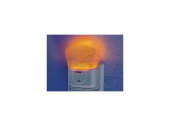 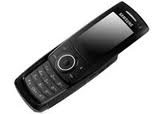 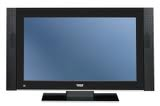 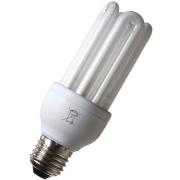 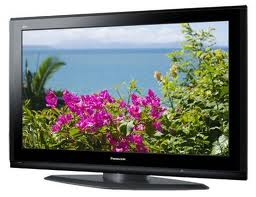 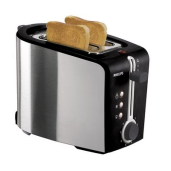 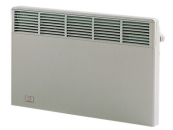 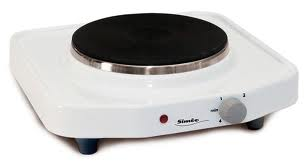 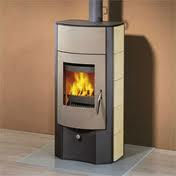 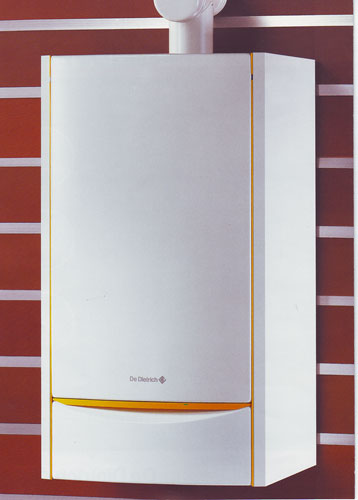 Document 1 - Diagnostic Performance EnergétiqueLa loi Grenelle 2 du 12 juillet 2010 rend obligatoire à compter du 1er janvier 2011 le Diagnostic de Performance Energétique (DPE) pour toutes les ventes et locations de biens immobiliers. 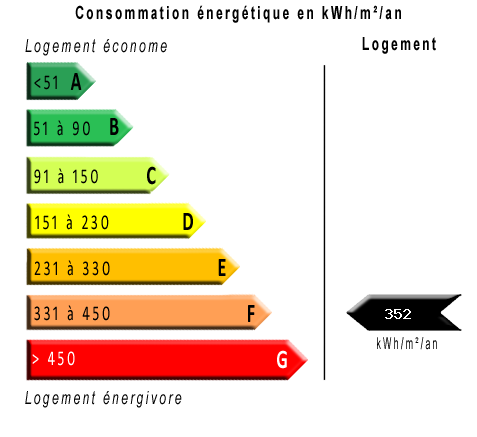 Le document ci-contre permet de classer un logement en fonction de sa consommation d’énergie en matière de chauffage, de climatisation, de production d’eau chaude sanitaire mais ne donne aucune indication sur l’électricité spécifique (éclairage, appareils électroménagers, …).Document 2 - Les équipements électriques de la studette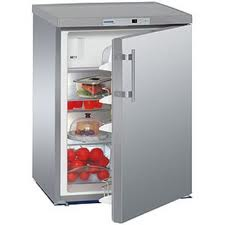 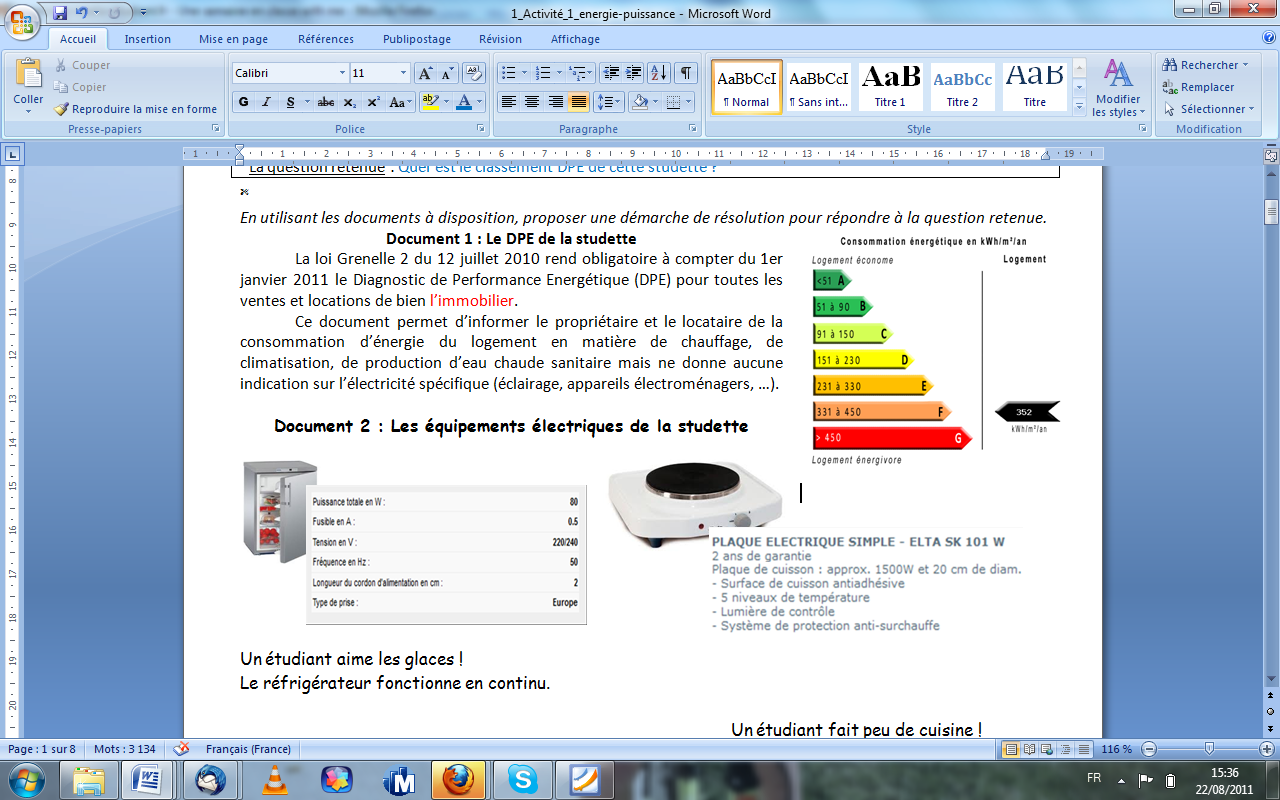 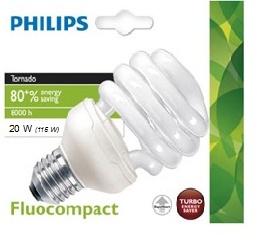 Document 3 - La facture d’électricité du logement déposée par le facteur tous les deux mois.Les consommations et montants des factures sont réguliers au cours de l’année. 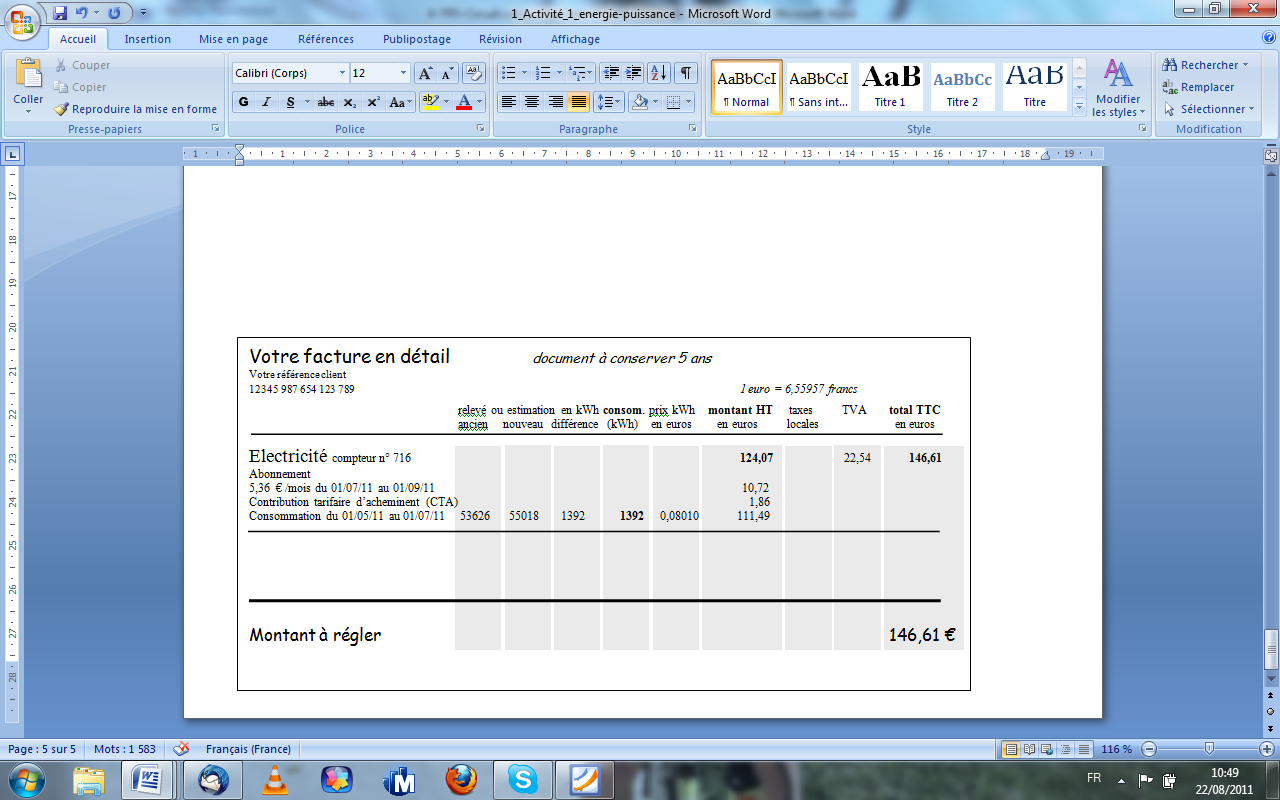 Document 4 - Quelques rappels du collège à propos de la puissance et de l’énergie !Physique - Chimie – 1èreSTL-1èreSTI2D                                                                                                                                                                       Thème : HabitatActivité – Une studette à Dijon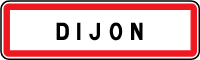 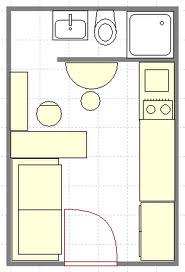 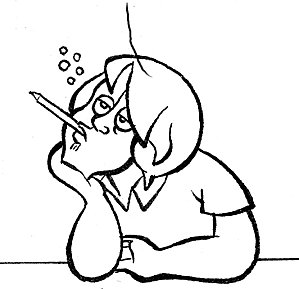 Quelle(s) question(s) vous suggère cette scène ?Question retenue : Question retenue : Physique - Chimie – 1èreSTL-1èreSTI2D                                                                                                                                                    Thème : Habitat – Partie 1Activité 1 – Une studette à DijonPuissance totale en W :      80,0Fusible en A :                      0,5Tension en V :                     220/240Fréquence en Hz :               50Type de prise :                    Europe